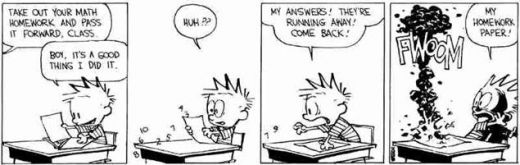 Unit 3: Chapters 2 and 5 – Linear Relations and ApplicationsSectionLessonsDescription of Handouts/ActivitiesTextbook Exercises2.1 - 2.31.5StatisticsSources, Sampling and Displaying DataPg 45-46 #1bd,2c, 3ac,4,11 and Pg 52-54 #6-8, 13 andPg 64-65 #1,2,3acd, 55.1 + 5.21Introduction to Partial and Direct VariationExploring Linear RelationsPg 242-243 #1-3,9ac,10 andPg 250-251 #1,2,6,7,105.31Investigating SlopeThe Slope of a LinePg 259-261 #1-5,8,9,14,155.4 + 5.51Quiz #1 - sections 2.1-2.2 and 5.1-5.3Properties of Linear RelationsRate of Change and First DifferencesPg 268-269 #1-6,14Pg 275-276 #1,25.61Connecting Variation, Slope and DifferencesThe Rule of FourPg 284-286 #1,4,5,7,10,142.3 + 2.41Estimating and Analyzing TrendsVisual Displays of DataAssignment #1Pg 73-75 #2-4,6,82.51Comparing RelationshipsLinear vs. Non-Linear RelationsPg 83-86 #1-3,5,102.62Applying Linear ModelsDistance vs. Time GraphsAssignment #2 (In Class)Pg 91-93 #1-5,7,8Review1Summary of Unit 3 Learning GoalsEvaluation1Unit Test